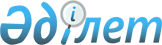 Мемлекеттік әкімшілік лауазымдарға арналған біліктілік талаптарын бекіту туралыТүркістан облысы Түлкібас ауданы Майлыкент ауылдық округі әкімінің 2024 жылғы 3 қаңтардағы № 01 шешімі
      "Қазақстан Республикасының мемлекеттік қызметі туралы" Қазақстан Республикасы Заңының 17-бабы 4-тармағына, "Б" корпусының мемлекеттік әкімшілік лауазымдарына Үлгілік біліктілік талаптарын бекіту туралы" Қазақстан Республикасы Мемлекеттік қызмет істері агенттігі Төрағасының 2023 жылғы 5 сәуірдегі №71 бұйрығына сәйкес,ШЕШІМ ЕТЕМІН:
      1. "Түлкібас ауданы әкімдігінің Майлыкент ауылдық округі әкімінің аппараты" коммуналдық мемлекеттік мекемесінің мемлекеттік қоса беріліп отырған әкімшілік мемлекеттік лауазымдарына қойылатын біліктілік талаптары бекітілсін (10 қосымша).
      2. "Қазақстан Республикасындағы жергілікті мемлекеттік басқару және өзін – өзі басқару туралы" Қазақстан Республикасы Заңының 37 – бабының 8 – тармағына сәйкес, Майлыкент ауылдық округі әкімінің 2023 жылғы 30 мамырдағы "Мемлекеттік әкімшілік лауазымдарға арналған біліктілік талаптарын бекіту туралы" № 62 шешімінің күші жойылсын.
      3. Осы шешімнің орындалуын бақылауды өз құзырыма қалдырамын.
      4. Осы шешім оның алғашқы ресми жарияланған күнінен бастап қолданысқа енгізіледі. Майлыкент ауылдық округі әкімінің орынбасары лауазымына қойлатын біліктілік талаптары Е – G – 1 санаты, 2 бірлік №02-1, №02-2 Майлыкент ауылдық округі әкімінің кеңесшісі лауазымына қойлатын біліктілік талаптары Е – G – 2 санаты, 1 бірлік №03-1 Майлыкент ауылдық округі әкімі аппаратының бас маманы лауазымына қойлатын біліктілік талаптары Е – G – 3 санаты, 1 бірлік №03-2 Майлыкент ауылдық округі әкімі аппаратының бас маманы лауазымына қойлатын біліктілік талаптары Е – G – 3 санаты, 2 бірлік №03-3, №03-8 Майлыкент ауылдық округі әкімі аппаратының бас маманы лауазымына қойлатын біліктілік талаптары Е – G – 3 санаты, 1 бірлік №03-4 Майлыкент ауылдық округі әкімі аппаратының бас маманы лауазымына қойлатын біліктілік талаптары Е – G – 3 санаты, 1 бірлік №03-5 Майлыкент ауылдық округі әкімінің көмекшісі лауазымына қойлатын біліктілік талаптары Е – G – 2 санаты, 1 бірлік № 03-6 Майлыкент ауылдық округі әкімі аппаратының бас маманы лауазымына қойлатын біліктілік талаптары Е – G – 3 санаты, 2 бірлік №03-7, №03-11 Майлыкент ауылдық округі әкімі аппаратының бас маманы лауазымына қойлатын біліктілік талаптары Е – G – 3 санаты, 1 бірлік №03-9 Майлыкент ауылдық округі әкімі аппаратының бас маманы лауазымына қойлатын біліктілік талаптары Е – G – 3 санаты, 2 бірлік №03-10, №03-12
					© 2012. Қазақстан Республикасы Әділет министрлігінің «Қазақстан Республикасының Заңнама және құқықтық ақпарат институты» ШЖҚ РМК
				
      Әкім

Қ.Ахметов
Майлыкент ауылдық округі әкімінің
2024 жылғы "03" қаңтардағы
№ 01 шешіміне 1-қосымша
Көрсеткіш
Қойылатын талаптар
Білімі бойынша
Жоғары оқу орнынан кейінгі немесе жоғары не орта білімнен кейінгі немесе техникалық және кәсіптік білім 
Қажетті құзыреттер бойынша
"Б" корпусының мемлекеттік әкімшілік лауазымдарының үлгілік біліктілік талаптарына сәйкес болуы тиіс.
Жұмыс тәжірибесі бойынша
"Б" корпусының мемлекеттік әкімшілік лауазымдарының үлгілік біліктілік талаптарына сәйкес болуы тиіс.Майлыкент ауылдық округі әкімінің
2024 жылғы "03" қаңтардағы
№ 01 шешіміне 2-қосымша
Көрсеткіш
Қойылатын талаптар
Білімі бойынша
Жоғары оқу орнынан кейінгі немесе жоғары не орта білімнен кейінгі немесе техникалық және кәсіптік білім 
Қажетті құзыреттер бойынша
"Б" корпусының мемлекеттік әкімшілік лауазымдарының үлгілік біліктілік талаптарына сәйкес болуы тиіс.
Жұмыс тәжірибесі бойынша
"Б" корпусының мемлекеттік әкімшілік лауазымдарының үлгілік біліктілік талаптарына сәйкес болуы тиіс.Майлыкент ауылдық округі әкімінің
2024 жылғы "03" қаңтардағы
№ 01 шешіміне 3-қосымша
Көрсеткіш
Қойылатын талаптар
Білімі бойынша
Жоғары оқу орнынан кейінгі немесе жоғары не орта білімнен кейінгі немесе техникалық және кәсіптік білім
Қажетті құзыреттер бойынша
"Б" корпусының мемлекеттік әкімшілік лауазымдарының үлгілік біліктілік талаптарына сәйкес болуы тиіс.
Жұмыс тәжірибесі бойынша
"Б" корпусының мемлекеттік әкімшілік лауазымдарының үлгілік біліктілік талаптарына сәйкес болуы тиіс.Майлыкент ауылдық округі әкімінің
2024 жылғы "03" қаңтардағы
№ 01 шешіміне 4-қосымша
Көрсеткіш
Қойылатынталаптар
Білімі бойынша
1. Жоғары оқу орнынан кейінгі немесе жоғары не орта білімнен кейінгі немесе техникалық және кәсіптік білім.
Қажетті құзыреттер бойынша
"Б" корпусының мемлекеттік әкімшілік лауазымдарының үлгілік біліктілік талаптарына сәйкес болуы тиіс.
Жұмыс тәжірибесі бойынша
"Б" корпусының мемлекеттік әкімшілік лауазымдарының үлгілік біліктілік талаптарына сәйкес болуы тиіс.Майлыкент ауылдық округі әкімінің
2024 жылғы "03" қаңтардағы
№ 01 шешіміне 5-қосымша
Көрсеткіш
Қойылатын талаптар
Білімі бойынша
1. Жоғары оқу орнынан кейінгі немесе жоғары не орта білімнен кейінгі немесе техникалық және кәсіптік білім.
Қажетті құзыреттер бойынша
"Б" корпусының мемлекеттік әкімшілік лауазымдарының үлгілік біліктілік талаптарына сәйкес болуы тиіс.
Жұмыс тәжірибесі бойынша
"Б" корпусының мемлекеттік әкімшілік лауазымдарының үлгілік біліктілік талаптарына сәйкес болуы тиіс.Майлыкент ауылдық округі әкімінің
2024 жылғы "03" қаңтардағы
№ 01 шешіміне 6-қосымша
Көрсеткіш
Қойылатын талаптар
Білімі бойынша
1. Жоғары оқу орнынан кейінгі немесе жоғары не орта білімнен кейінгі немесе техникалық және кәсіптік білім.
2. Бизнес, басқару және құқық ((Экономика, Есеп және аудит, қаржы, Әлемдік экономика, Мемлекеттік аудит);
Қажетті құзыреттер бойынша
"Б" корпусының мемлекеттік әкімшілік лауазымдарының үлгілік біліктілік талаптарына сәйкес болуы тиіс.
Жұмыс тәжірибесі бойынша
"Б" корпусының мемлекеттік әкімшілік лауазымдарының үлгілік біліктілік талаптарына сәйкес болуы тиіс.Майлыкент ауылдық округі әкімінің
2024 жылғы "03" қаңтардағы
№ 01 шешіміне 7-қосымша
Көрсеткіш
Қойылатын талаптар
Білімі бойынша
1. Жоғары оқу орнынан кейінгі немесе жоғары не орта білімнен кейінгі немесе техникалық және кәсіптік білім.
Қажетті құзыреттер бойынша
"Б" корпусының мемлекеттік әкімшілік лауазымдарының үлгілік біліктілік талаптарына сәйкес болуы тиіс.
Жұмыс тәжірибесі бойынша
"Б" корпусының мемлекеттік әкімшілік лауазымдарының үлгілік біліктілік талаптарына сәйкес болуы тиіс.Майлыкент ауылдық округі әкімінің
2024 жылғы "03" қаңтардағы
№ 01 шешіміне 8-қосымша
Көрсеткіш
Қойылатын талаптар
Білімі бойынша
1. Жоғары оқу орнынан кейінгі немесе жоғары не орта білімнен кейінгі немесе техникалық және кәсіптік білім.
Қажетті құзыреттер бойынша
"Б" корпусының мемлекеттік әкімшілік лауазымдарының үлгілік біліктілік талаптарына сәйкес болуы тиіс.
Жұмыс тәжірибесі бойынша
"Б" корпусының мемлекеттік әкімшілік лауазымдарының үлгілік біліктілік талаптарына сәйкес болуы тиіс.Майлыкент ауылдық округі әкімінің
2024 жылғы "03" қаңтардағы
№ 01 шешіміне 9-қосымша
Көрсеткіш
Қойылатын талаптар
Білімі бойынша
1. Жоғары оқу орнынан кейінгі немесе жоғары не орта білімнен кейінгі немесе техникалық және кәсіптік білім.
2. Бизнес,басқару және құқық (Құқық, құқықтану және халықаралық құқық)
Қажетті құзыреттер бойынша
"Б" корпусының мемлекеттік әкімшілік лауазымдарының үлгілік біліктілік талаптарына сәйкес болуы тиіс.
Жұмыс тәжірибесі бойынша
"Б" корпусының мемлекеттік әкімшілік лауазымдарының үлгілік біліктілік талаптарына сәйкес болуы тиіс.Майлыкент ауылдық округі әкімінің
2024 жылғы "03" қаңтардағы
№ 01 шешіміне 10-қосымша
Көрсеткіш
Қойылатын талаптар
Білімі бойынша
1. Жоғары оқу орнынан кейінгі немесе жоғары не орта білімнен кейінгі немесе техникалық және кәсіптік білім.
Қажетті құзыреттер бойынша
"Б" корпусының мемлекеттік әкімшілік лауазымдарының үлгілік біліктілік талаптарына сәйкес болуы тиіс.
Жұмыс тәжірибесі бойынша
"Б" корпусының мемлекеттік әкімшілік лауазымдарының үлгілік біліктілік талаптарына сәйкес болуы тиіс.